PRESSEMITTEILUNG 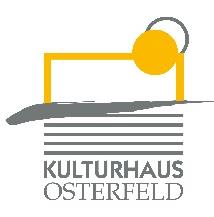 Samstag, 13. November 2021 um 20.30 Uhr - PremiereKulturhaus Osterfeld – StudioWoyzeckFragment von Georg BüchnerEigenproduktion Amateurtheaterverein Pforzheim e.V.Marie und Woyzeck, ein Paar.Der einfache Soldat Woyzeck liebt Marie sehr. Für das kleine Glück der beiden und ihr gemeinsames Kind muss er zu seinem kargen Sold Geld hinzuverdienen. So opfert er für zweifelhafte wissenschaftliche Experimente des Arztes seine Gesundheit. Der Hauptmann, welcher Woyzeck öffentlich demütigt, entlohnt ihn zusätzlich für einfache Dienste. Im Arbeitsalltag aufgerieben übersieht Woyzeck zunächst erste Anzeichen einer Affäre, die Marie mit dem Tambourmajor begonnen hat. Aus der dumpfen Ahnung wird helle Gewissheit-aus dem Opfer ein Täter.Der Mord als Liebesakt, als radikalster und letzter Liebesbeweis.Im WOYZECK treffen sich Menschen, alle Gefangene ihrer selbst. Alle bereit sich weh zu tun, um sich hinter ihrer Unfähigkeit zu verstecken. Die Unfähigkeit, sich aufzulehnen, ihr Leben in die eigenen Hände zu nehmen.Regie
Frank KalcherVeranstalter
Amateurtheaterverein Pforzheim e.V.Kooperation mit
Kulturhaus OsterfeldVK: € 12,00 / erm. 9,00 AK: € 13,00 / erm. 10,00 / Schülergruppen 5 € / StuditicketWeitere Termine: Sa. 04.12.2021, 19:00 Uhr / So. 05.12.2021, 15:00 Uhr / Fr. 10.12.2021, 20:30 Uhr / Sa. 11.12.2021, 19:00 Uhr / Fr. 04.03.2022, 20:30 Uhr / Sa. 05.03.2022, 19:00 UhrKarten und Informationen gibt es im Kulturhaus Osterfeld (07231) 3182-15, dienstags bis freitags, 14.00 bis 18.00 Uhr, per Mail unter: karten@kulturhaus-osterfeld.de und an allen bekannten Vorverkaufsstellen oder unter www.kulturhaus-osterfeld.de.Pforzheim, den 28.10.2021i.A. Christine SamstagPresse und Sekretariat